Informatyka kl. 3 SPWitam Was bardzo serdecznie. Poniedziałek, 27 kwietnia 2020r.Kraina zer i jedynek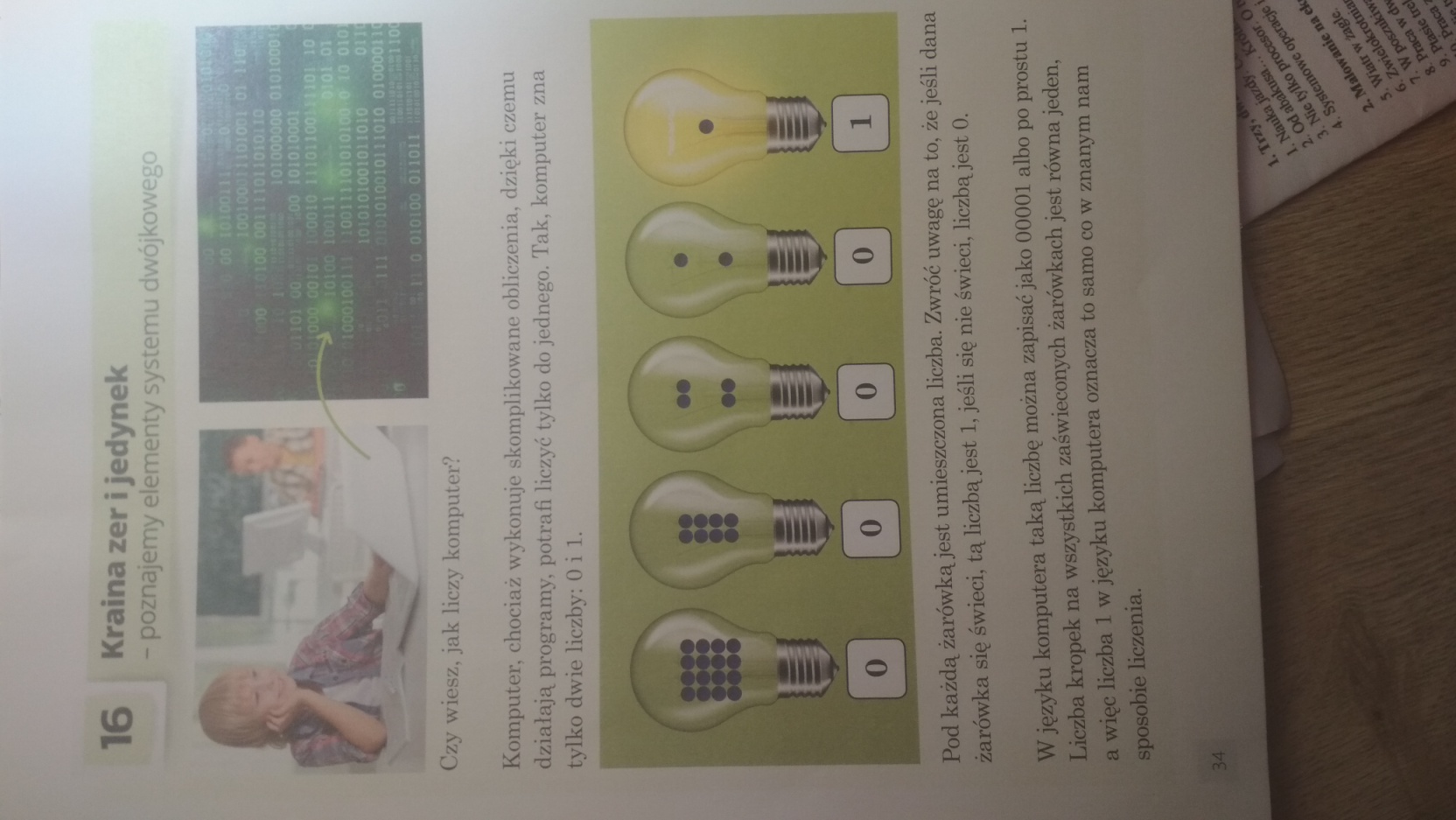 Czwartek, 30 kwietnia 2020r.Kraina zer i jedynek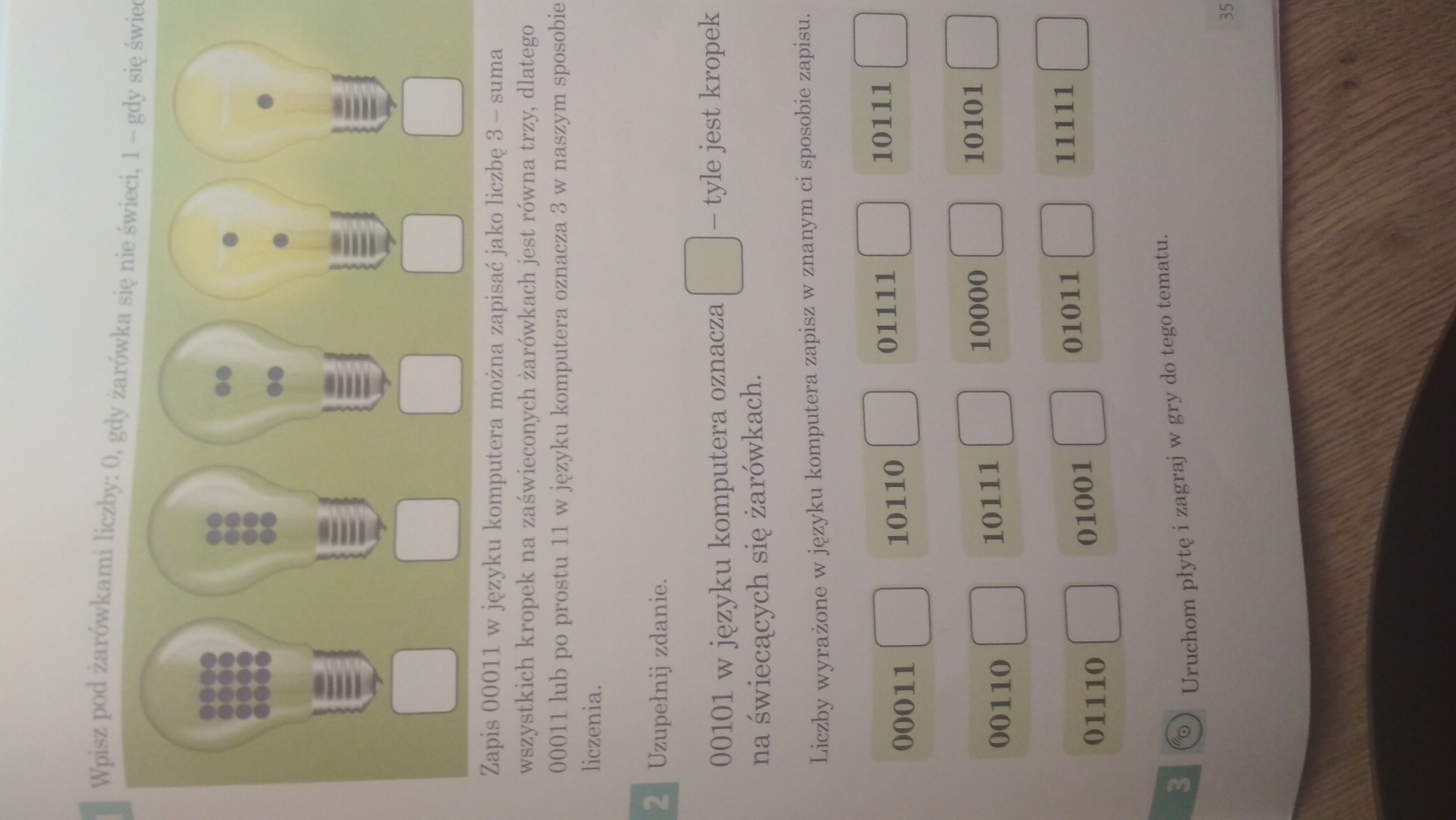 Pozdrawiam serdecznieAldona Omen-Wrzesińska